Not: Bu form öğrenci tarafından doldurulup, şahsen veya e-posta (pdf veya jpg) yoluyla enstitü mail adresine (sbe@aku.edu.tr) adresine ulaştırılmalıdır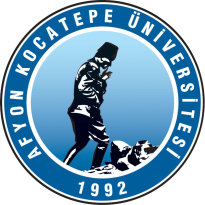 T.C.AFYON KOCATEPE ÜNİVERSİTESİSOSYAL BİLİMLER ENSTİTÜSÜDEPREM NEDENİ İLEKAYIT DONDURMA TALEP DİLEKÇESİ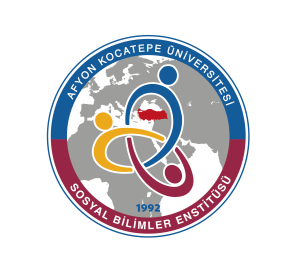 ÖğrencininAdı Soyadı :ÖğrencininNumarası :ÖğrencininAnabilim/Anasanat Dalı/ Programı: ……………………………….   / ……………..………….....Anabilim/Anasanat Dalı/ Programı: ……………………………….   / ……………..………….....ÖğrencininDanışmanı :ÖğrencininDurumu :(   ) Ders Dönemi              (   ) Tez DönemiÖğrencininProgram Düzeyi : (   ) Yüksek Lisans          (   ) Doktora          (   ) Sanatta Yeterlik T.C.AFYON KOCATEPE ÜNİVERSİTESİSOSYAL BİLİMLER ENSTİTÜSÜ MÜDÜRLÜĞÜNEEnstitünüzün …………………………. numaralı ………………………… Anabilim/Anasanat Dalı …………………………………… programı yüksek lisans/doktora/sanatta yeterlik (   )Ders dönemi   (    )Tez dönemi öğrencisiyim.  Kahramanmaraş ilinde meydana gelen deprem nedeni ile Afyon Kocatepe Üniversitesi Senatosunun 20.02.2023 tarihli kararı gereği 2022-2023 bahar dönemi için bir yarıyıl kaydımı dondurmak istiyorum.Bilgilerinizi ve gereğini arz ederim.			                                                                                                        Tarih: ....... / ……. / 20….………………………………………………                                                                                                                    Öğrencinin İmzası T.C.AFYON KOCATEPE ÜNİVERSİTESİSOSYAL BİLİMLER ENSTİTÜSÜ MÜDÜRLÜĞÜNEEnstitünüzün …………………………. numaralı ………………………… Anabilim/Anasanat Dalı …………………………………… programı yüksek lisans/doktora/sanatta yeterlik (   )Ders dönemi   (    )Tez dönemi öğrencisiyim.  Kahramanmaraş ilinde meydana gelen deprem nedeni ile Afyon Kocatepe Üniversitesi Senatosunun 20.02.2023 tarihli kararı gereği 2022-2023 bahar dönemi için bir yarıyıl kaydımı dondurmak istiyorum.Bilgilerinizi ve gereğini arz ederim.			                                                                                                        Tarih: ....... / ……. / 20….………………………………………………                                                                                                                    Öğrencinin İmzası T.C.AFYON KOCATEPE ÜNİVERSİTESİSOSYAL BİLİMLER ENSTİTÜSÜ MÜDÜRLÜĞÜNEEnstitünüzün …………………………. numaralı ………………………… Anabilim/Anasanat Dalı …………………………………… programı yüksek lisans/doktora/sanatta yeterlik (   )Ders dönemi   (    )Tez dönemi öğrencisiyim.  Kahramanmaraş ilinde meydana gelen deprem nedeni ile Afyon Kocatepe Üniversitesi Senatosunun 20.02.2023 tarihli kararı gereği 2022-2023 bahar dönemi için bir yarıyıl kaydımı dondurmak istiyorum.Bilgilerinizi ve gereğini arz ederim.			                                                                                                        Tarih: ....... / ……. / 20….………………………………………………                                                                                                                    Öğrencinin İmzası